Temat: Odkrywamy tajemnice…złotej rybki.					  Cele:Uczeń:- określa temat utworu i jego przesłanie,- redaguje plan wydarzeń,- charakteryzuje bohaterów,- nazywa emocje bohaterów sugerowane przez opis morza,- wskazuje czasowniki zastosowane w opisie morza i określa ich funkcję,- odszukuje w tekście epitety i ożywienie,- formułuje pytania do baśni.- korzysta z różnych źródeł informacji.1. Odgadnijcie frazeologizmy przedstawione w formie ilustracji i zapiszcie ich znaczenie: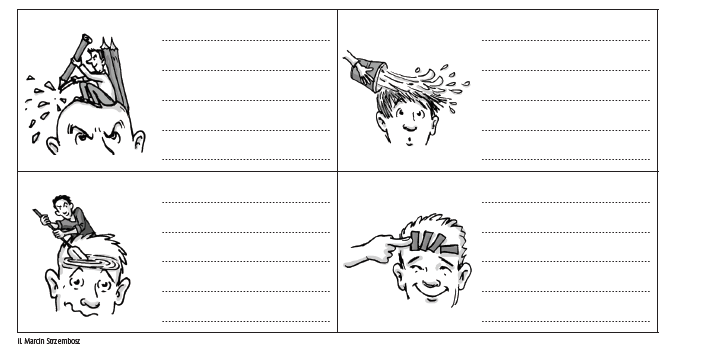 2. Zapiszcie temat lekcji.3. Zapoznajcie się z biogramem Aleksandra Puszkina na str. 221 w podręczniku.4. Posłuchajcie utworu „Bajka o rybaku i rybce”.https://www.youtube.com/watch?v=BpkFUHiAZF05. Jak myślicie, o czym opowiada baśń? 	Baśń przekazuje nam naukę, że chciwość nie popłaca, a kto ciągle myśli o następnych zachciankach, nie potrafi korzystać i cieszyć się z tego, co posiada.6. Podajcie czas, miejsce akcji oraz bohaterów utworu.- Wydarzenia rozgrywają się w nieokreślonym miejscu na wybrzeżu.- Czas akcji to czas baśniowy, niemożliwy do określenia.- Głównymi bohaterami utworu są: rybak (postać realistyczna), jego żona (postać realistyczna) oraz złota rybka (postać fantastyczna).7. Uporządkujcie plan wydarzeń (praca online):https://wordwall.net/pl/resource/16675675/plan-wydarze%c5%848. Scharakteryzujcie głównych bohaterów (praca online):https://wordwall.net/pl/resource/16676648/przyporz%c4%85dkuj-cechy-do-postaci- Jakie emocje mógł przeżywać rybak podczas kolejnych spotkań ze złotą rybką?zdziwienie, smutek, strach, bezsilność, rezygnacja, wstyd- Uzasadnij związek wyjaśnionych na początku lekcji frazeologizmów z postawą bohaterów „Bajki o rybaku i rybce”.Frazeologizmy wyjaśnione na początku lekcji doskonale opisują naganne zachowanie żony rybaka.9. Uzasadnij, że omawiany utwór jest baśnią.	W baśni ukazane są zdarzenia (np. wyczarowanie dworu), postacie (złota rybka) i miejsca (podwodne królestwo) nieprawdopodobne, niemożliwe do zaistnienia w realnym świecie.  Ostatecznie dobro zwycięża, a zło zostaje ukarane.10. Jak rybka potraktowała ostatnią prośbę żony rybaka? Czy – Twoim zdaniem – kara byłą zbyt surowa? Uzasadnij swoje zdanie.11. Zapoznanie się z pojęciem morał.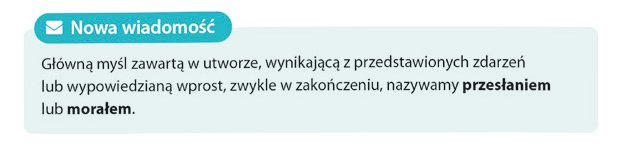 W baśni zło przegrywa i następuje osądzenie win.12. Zaproponuj swoje pomysły na morał płynący z baśni.Np.Chciwość i pazerność nie popłacają.Nie bogactwo czyni szczęśliwym, ale bycie dobrym.Należy cieszyć się z tego, co się dostaje.